Allegato B)MODELLO COSTO SETTIMANALE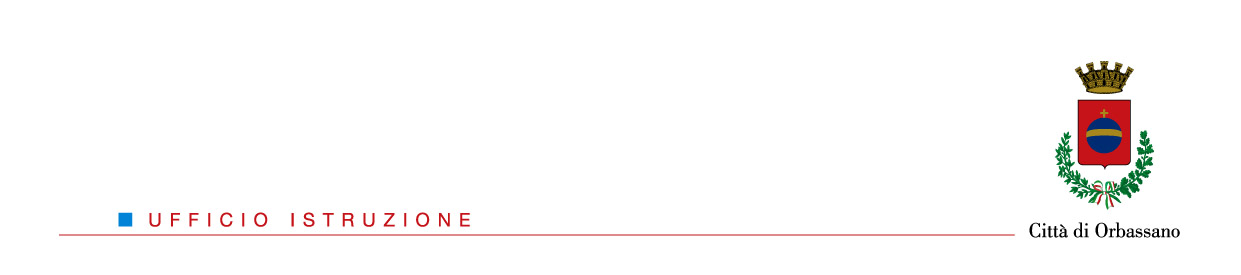 Spett.le Comune di OrbassanoPiazza Umberto I n.510043 Orbassano (TOOGGETTO: PARTECIPAZIONE PER LA CONCESSIONE DELL’UTILIZZO DI LOCALI COMUNALI AFFERENTI ALLA REALIZZAZIONE DI CENTRI ESTIVI PER LE ANNUALITA’ 2024 E 2025 RIVOLTI AI BAMBINI DI ETA’ COMPRESA TRA I 3 E I 17 ANNI Il sottoscritto _____________________________________________________________________in qualità di Legale Rappresentante della associazione________________________________________________________________________________con sede in ______________________________________________________________________COD. FISC. ______________________________________________________________dichiara che,Il costo settimanale (per turno giornaliero/completo) da applicarsi all'utente ammonta ad EURO In cifre______________In lettere________________________________________________________1 Il suddetto costo settimanale da applicarsi agli utenti non tiene conto di eventuali costi differenziati praticati dall'associazione sulla base del numero degli iscritti appartenenti al medesimo nucleo famigliare nè dei servizi e/o prestazioni aggiuntive quali a titolo di esempio: pasti -  gite  - orari di servizio aggiuntivo  e similari. Il prezzo offerto deve essere comprensivo di eventuali costi associativi, ad esempio tesseramenti ecc.. Luogo, data_____________________Firma del Legale Rappresentante____________________________